OSNOVNA ŠKOLA MILANA LANGA Bregana, Langova 26.12.2023.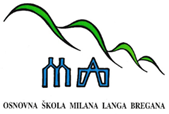 ŠKOLSKA  KUHINJA – MLIJEČNI OBROKza razdoblje od 11. do 15. 12. 2023. godinePonedjeljak:  buhtla od čokolade + sokUtorak: 	    zelje s grahom, suhim mesom i hrenovkama + kruhSrijeda:	    mafini + mlijekoČetvrtak: 	    pohani pileći dinosauri + riža s povrćemPetak:             mini slanac + jabukaJELOVNIK  ZA  UČENIKE U  PRODUŽENOM  BORAVKUza razdoblje od 11. do 15.12.2023. godinePonedjeljak: RUČAK: varivo poriluk sa ječmom, krumpirom i suhim mesom + biskvitUŽINA:   kompotUtorak:RUČAK: krem juha od povrća + pureći zagrebački + riža s povrćem + salataUŽINA:   cao – cao + jabukaSrijeda:RUČAK: bistra juha + pohani svinjski šnicli + dinstani ječamUŽINA:   puter štangica + voćni jogurt Četvrtak: RUČAK: varivo kisela repa s grahom i mesom + kruh + kolačUŽINA:   pašteta na kruhuPetak: RUČAK:  krem juha od brokule + pohani sir + krumpir + tartar umakUŽINA:    margo + pekmez + kruh + kakao DOBAR TEK!